Publicado en Madrid el 31/10/2018 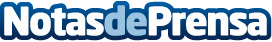 Crece la demanda de cursos de socorrista, según sosgestion.esLos cursos de socorrismo son los más demandados entre los jóvenes que buscan oportunidades laborales en verano, para compaginar con sus estudios. SOS Gestión desvela las claves de la gran demanda de estos cursosDatos de contacto:SOS GESTIÓNC/Torre Comares,local 8 | Granada958 220 794Nota de prensa publicada en: https://www.notasdeprensa.es/crece-la-demanda-de-cursos-de-socorrista-segun Categorias: Nacional Sociedad E-Commerce Otros deportes Cursos http://www.notasdeprensa.es